Patient Name:Patient Name:Patient Name:Date:Date:Date:Headache AssessmentHeadache AssessmentHeadache AssessmentHeadache AssessmentHeadache AssessmentHeadache AssessmentHeadache AssessmentHeadache AssessmentHeadache AssessmentHeadache AssessmentHeadache AssessmentHeadache AssessmentHeadache AssessmentHeadache AssessmentHeadache AssessmentHeadache AssessmentHeadache AssessmentHeadache AssessmentHeadache AssessmentHeadache AssessmentHeadache AssessmentHeadache AssessmentHeadache AssessmentHeadache AssessmentHeadache AssessmentHeadache AssessmentHeadache AssessmentHeadache AssessmentHeadache AssessmentWhen did your current headache problem begin?  When did your current headache problem begin?  When did your current headache problem begin?  When did your current headache problem begin?  When did your current headache problem begin?  When did your current headache problem begin?  When did your current headache problem begin?  When did your current headache problem begin?  When did your current headache problem begin?  When did your current headache problem begin?  When did your current headache problem begin?  When did your current headache problem begin?  When did your current headache problem begin?  When did your current headache problem begin?  When did your current headache problem begin?  When did your current headache problem begin?  When did your current headache problem begin?  When did your current headache problem begin?  When did your current headache problem begin?  When did your current headache problem begin?  When did your current headache problem begin?  When did your current headache problem begin?  When did your current headache problem begin?  When did your current headache problem begin?  When did your current headache problem begin?  When did your current headache problem begin?  When did your current headache problem begin?  When did your current headache problem begin?  When did your current headache problem begin?   months   years   months   years   months   years   months   years   months   years   months   years   months   years   months   years   months   years   months   years   months   years   months   years   months   years   months   years   months   years   months   years   months   years   months   years   months   years   months   years   months   years   months   years   months   years   months   years   months   years   months   years   months   years  Have your headaches changed in the last six months?Have your headaches changed in the last six months?Have your headaches changed in the last six months?Have your headaches changed in the last six months?Have your headaches changed in the last six months?Have your headaches changed in the last six months?Have your headaches changed in the last six months?Have your headaches changed in the last six months?Have your headaches changed in the last six months?Have your headaches changed in the last six months?Have your headaches changed in the last six months?Have your headaches changed in the last six months?Have your headaches changed in the last six months?Have your headaches changed in the last six months?Have your headaches changed in the last six months?Have your headaches changed in the last six months?Have your headaches changed in the last six months?Have your headaches changed in the last six months?Have your headaches changed in the last six months?Have your headaches changed in the last six months?Have your headaches changed in the last six months?Have your headaches changed in the last six months?Have your headaches changed in the last six months?Have your headaches changed in the last six months?Have your headaches changed in the last six months?Have your headaches changed in the last six months?Have your headaches changed in the last six months?Have your headaches changed in the last six months?Have your headaches changed in the last six months? About the same   About the same   About the same   About the same   About the same   About the same   Slight worsening   Slight worsening   Slight worsening   Slight worsening   Slight worsening   Slight worsening   Slight worsening   Slight worsening   Slight worsening   Slight worsening   Slight worsening   Slight worsening   Slight worsening   Slight worsening   Slight worsening   Same but more frequent   Same but more frequent   Same but more frequent   Same but more frequent   Same but more frequent   Same but more frequent   Same but more frequent   A lot worse   A lot worse   A lot worse   A lot worse   A lot worse   A lot worse   New type of headache   New type of headache   New type of headache   New type of headache   New type of headache   New type of headache   New type of headache   New type of headache   New type of headache   New type of headache   New type of headache   New type of headache   New type of headache   New type of headache   New type of headache   New type of headache   New type of headache   New type of headache   New type of headache   New type of headache   New type of headache   New type of headache   Got worse when   Got worse when   Got worse when   Got worse when   Got worse when   Got worse when  Where are your headaches located? (Mark Locations)  Where are your headaches located? (Mark Locations)  Where are your headaches located? (Mark Locations)  Where are your headaches located? (Mark Locations)  Where are your headaches located? (Mark Locations)  Where are your headaches located? (Mark Locations)  Where are your headaches located? (Mark Locations)  Where are your headaches located? (Mark Locations)  Where are your headaches located? (Mark Locations)  Where are your headaches located? (Mark Locations)  Where are your headaches located? (Mark Locations)  Where are your headaches located? (Mark Locations)  Where are your headaches located? (Mark Locations)  Where are your headaches located? (Mark Locations)  Where are your headaches located? (Mark Locations)  Where are your headaches located? (Mark Locations)  Where are your headaches located? (Mark Locations)  Where are your headaches located? (Mark Locations)  Where are your headaches located? (Mark Locations)  Where are your headaches located? (Mark Locations)  Where are your headaches located? (Mark Locations)  Where are your headaches located? (Mark Locations)  Where are your headaches located? (Mark Locations)  Where are your headaches located? (Mark Locations)  Where are your headaches located? (Mark Locations)  Where are your headaches located? (Mark Locations)  Where are your headaches located? (Mark Locations)  Where are your headaches located? (Mark Locations)  Where are your headaches located? (Mark Locations)  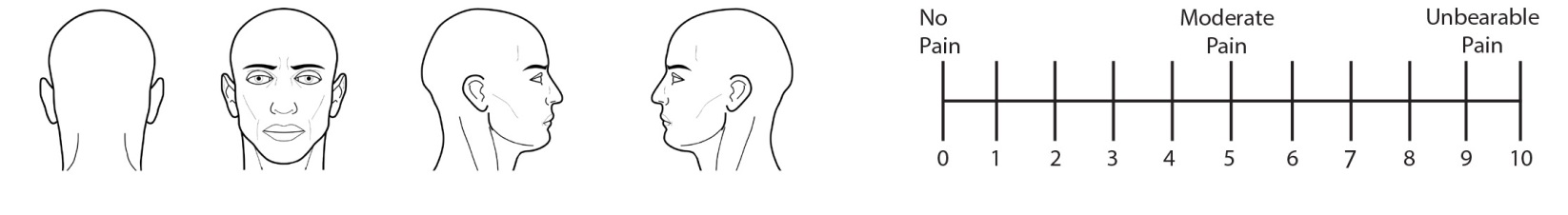 On a scale of 1-10, how painful are your headaches/migraines?On a scale of 1-10, how painful are your headaches/migraines?On a scale of 1-10, how painful are your headaches/migraines?On a scale of 1-10, how painful are your headaches/migraines?On a scale of 1-10, how painful are your headaches/migraines?On a scale of 1-10, how painful are your headaches/migraines?On a scale of 1-10, how painful are your headaches/migraines?On a scale of 1-10, how painful are your headaches/migraines?On a scale of 1-10, how painful are your headaches/migraines?On a scale of 1-10, how painful are your headaches/migraines?On a scale of 1-10, how painful are your headaches/migraines?On a scale of 1-10, how painful are your headaches/migraines?On a scale of 1-10, how painful are your headaches/migraines?On a scale of 1-10, how painful are your headaches/migraines?On a scale of 1-10, how painful are your headaches/migraines?On a scale of 1-10, how painful are your headaches/migraines?On a scale of 1-10, how painful are your headaches/migraines?On a scale of 1-10, how painful are your headaches/migraines?On a scale of 1-10, how painful are your headaches/migraines?On a scale of 1-10, how painful are your headaches/migraines?On a scale of 1-10, how painful are your headaches/migraines?On a scale of 1-10, how painful are your headaches/migraines? Yes   No Yes   No Yes   No Yes   NoDid you suffer from headaches when you were younger? If so,Did you suffer from headaches when you were younger? If so,Did you suffer from headaches when you were younger? If so,Did you suffer from headaches when you were younger? If so,Did you suffer from headaches when you were younger? If so,Did you suffer from headaches when you were younger? If so,Did you suffer from headaches when you were younger? If so,Did you suffer from headaches when you were younger? If so,Did you suffer from headaches when you were younger? If so,Did you suffer from headaches when you were younger? If so,Did you suffer from headaches when you were younger? If so,Did you suffer from headaches when you were younger? If so,Did you suffer from headaches when you were younger? If so,Did you suffer from headaches when you were younger? If so,Did you suffer from headaches when you were younger? If so,Did you suffer from headaches when you were younger? If so,Did you suffer from headaches when you were younger? If so,Did you suffer from headaches when you were younger? If so,Did you suffer from headaches when you were younger? If so,Did you suffer from headaches when you were younger? If so,Did you suffer from headaches when you were younger? If so,Did you suffer from headaches when you were younger? If so,Did you suffer from headaches when you were younger? If so,Did you suffer from headaches when you were younger? If so,Did you suffer from headaches when you were younger? If so, As a child As a child As a child As a child As a child As a child As a child As a child As a child As a child As a child As a child In your 20s – 40s  In your 20s – 40s  In your 20s – 40s  In your 20s – 40s  In your 20s – 40s  In your 20s – 40s  In your 20s – 40s  In your 20s – 40s  In your 20s – 40s  In your 20s – 40s  In your 20s – 40s  In your 20s – 40s  In your 20s – 40s  As a teenager As a teenager As a teenager As a teenager As a teenager As a teenager As a teenager As a teenager As a teenager As a teenager As a teenager As a teenager In your 50s – 60s In your 50s – 60s In your 50s – 60s In your 50s – 60s In your 50s – 60s In your 50s – 60s In your 50s – 60s In your 50s – 60s In your 50s – 60s In your 50s – 60s In your 50s – 60s In your 50s – 60s In your 50s – 60sWhen were your headaches at their worst?When were your headaches at their worst?When were your headaches at their worst?When were your headaches at their worst?When were your headaches at their worst?When were your headaches at their worst?When were your headaches at their worst?When were your headaches at their worst?When were your headaches at their worst?When were your headaches at their worst?When were your headaches at their worst?When were your headaches at their worst?When were your headaches at their worst?When were your headaches at their worst?When were your headaches at their worst?When were your headaches at their worst?When were your headaches at their worst?When were your headaches at their worst?When were your headaches at their worst?When were your headaches at their worst?When were your headaches at their worst?When were your headaches at their worst?When were your headaches at their worst? Yes   No Yes   No Yes   No Yes   NoWas there a specific event that caused your current headache problem?Was there a specific event that caused your current headache problem?Was there a specific event that caused your current headache problem?Was there a specific event that caused your current headache problem?Was there a specific event that caused your current headache problem?Was there a specific event that caused your current headache problem?Was there a specific event that caused your current headache problem?Was there a specific event that caused your current headache problem?Was there a specific event that caused your current headache problem?Was there a specific event that caused your current headache problem?Was there a specific event that caused your current headache problem?Was there a specific event that caused your current headache problem?Was there a specific event that caused your current headache problem?Was there a specific event that caused your current headache problem?Was there a specific event that caused your current headache problem?Was there a specific event that caused your current headache problem?Was there a specific event that caused your current headache problem?Was there a specific event that caused your current headache problem?Was there a specific event that caused your current headache problem?Was there a specific event that caused your current headache problem?Was there a specific event that caused your current headache problem?Was there a specific event that caused your current headache problem?Was there a specific event that caused your current headache problem?Was there a specific event that caused your current headache problem?Was there a specific event that caused your current headache problem?Was there a specific event that caused your current headache problem? None/Unknown None/Unknown None/Unknown None/Unknown None/Unknown None/Unknown None/Unknown None/Unknown None/Unknown None/Unknown None/Unknown None/Unknown None/Unknown First period First period First period First period First period First period First period First period First period First period First period First period First period Pregnancy Pregnancy Pregnancy Pregnancy Pregnancy Pregnancy Pregnancy Pregnancy Pregnancy Pregnancy Pregnancy Pregnancy Birth Control Pills Birth Control Pills Birth Control Pills Birth Control Pills Birth Control Pills Birth Control Pills Birth Control Pills Birth Control Pills Birth Control Pills Birth Control Pills Birth Control Pills Birth Control Pills Birth Control Pills Hormone Replacement Hormone Replacement Hormone Replacement Hormone Replacement Hormone Replacement Hormone Replacement Hormone Replacement Hormone Replacement Hormone Replacement Hormone Replacement Hormone Replacement Hormone Replacement Specific event Specific event Specific event Specific event Specific event Specific event Specific event Specific event Specific event Specific event Injury Injury Injury Injury Injury Car accident Car accident Car accident Car accident Car accident Car accident Car accident Car accident Car accident Illness Illness Illness Illness Other Other Other OtherHow often do you get severe headaches/migraines that make it difficult to function without treatment or medication?How often do you get severe headaches/migraines that make it difficult to function without treatment or medication?How often do you get severe headaches/migraines that make it difficult to function without treatment or medication?How often do you get severe headaches/migraines that make it difficult to function without treatment or medication?How often do you get severe headaches/migraines that make it difficult to function without treatment or medication?How often do you get severe headaches/migraines that make it difficult to function without treatment or medication?How often do you get severe headaches/migraines that make it difficult to function without treatment or medication?How often do you get severe headaches/migraines that make it difficult to function without treatment or medication?How often do you get severe headaches/migraines that make it difficult to function without treatment or medication?How often do you get severe headaches/migraines that make it difficult to function without treatment or medication?How often do you get severe headaches/migraines that make it difficult to function without treatment or medication?How often do you get severe headaches/migraines that make it difficult to function without treatment or medication?How often do you get severe headaches/migraines that make it difficult to function without treatment or medication?How often do you get severe headaches/migraines that make it difficult to function without treatment or medication?How often do you get severe headaches/migraines that make it difficult to function without treatment or medication?How often do you get severe headaches/migraines that make it difficult to function without treatment or medication?How often do you get severe headaches/migraines that make it difficult to function without treatment or medication?How often do you get severe headaches/migraines that make it difficult to function without treatment or medication?How often do you get severe headaches/migraines that make it difficult to function without treatment or medication?How often do you get severe headaches/migraines that make it difficult to function without treatment or medication?How often do you get severe headaches/migraines that make it difficult to function without treatment or medication?How often do you get severe headaches/migraines that make it difficult to function without treatment or medication?How often do you get severe headaches/migraines that make it difficult to function without treatment or medication?How often do you get severe headaches/migraines that make it difficult to function without treatment or medication?How often do you get severe headaches/migraines that make it difficult to function without treatment or medication?How often do you get severe headaches/migraines that make it difficult to function without treatment or medication?How often do you get severe headaches/migraines that make it difficult to function without treatment or medication?How often do you get severe headaches/migraines that make it difficult to function without treatment or medication?How often do you get severe headaches/migraines that make it difficult to function without treatment or medication? Occasionally   Occasionally   Occasionally   Occasionally   Occasionally   Occasionally   Occasionally   Occasionally   Occasionally   Occasionally   More than once a month   More than once a month   More than once a month   More than once a month   More than once a month   More than once a month   More than once a month   More than once a month   More than once a month   More than once a month   More than once a month   More than once a month   More than once a month   More than once a month   More than once a month   More than once a month   More than once a month   More than once a month   More than twice a year   More than twice a year   More than twice a year   More than twice a year   More than twice a year   More than twice a year   More than twice a year   More than twice a year   More than twice a year   More than twice a year   More than once a week   More than once a week   More than once a week   More than once a week   More than once a week   More than once a week   More than once a week   More than once a week   More than once a week   More than once a week   More than once a week   More than once a week   More than once a week   More than once a week   More than once a week   More than once a week   More than once a week   More than once a week  How often do you get other milder headaches?How often do you get other milder headaches?How often do you get other milder headaches?How often do you get other milder headaches?How often do you get other milder headaches?How often do you get other milder headaches?How often do you get other milder headaches?How often do you get other milder headaches?How often do you get other milder headaches?How often do you get other milder headaches?How often do you get other milder headaches?How often do you get other milder headaches?How often do you get other milder headaches?How often do you get other milder headaches?How often do you get other milder headaches?How often do you get other milder headaches?How often do you get other milder headaches?How often do you get other milder headaches?How often do you get other milder headaches?How often do you get other milder headaches?How often do you get other milder headaches?How often do you get other milder headaches?How often do you get other milder headaches?How often do you get other milder headaches?How often do you get other milder headaches?How often do you get other milder headaches?How often do you get other milder headaches?How often do you get other milder headaches?How often do you get other milder headaches? Daily   Daily   Daily   Daily   Daily   Daily   Daily   Daily   Daily   Daily   More than 2 per month   More than 2 per month   More than 2 per month   More than 2 per month   More than 2 per month   More than 2 per month   More than 2 per month   More than 2 per month   More than 2 per month   More than 2 per month   More than 2 per month   More than 2 per month   More than 2 per month   More than 2 per month   More than 2 per month   More than 2 per month   More than 2 per month   More than 2 per month   More than 3 per week   More than 3 per week   More than 3 per week   More than 3 per week   More than 3 per week   More than 3 per week   More than 3 per week   More than 3 per week   More than 3 per week   More than 3 per week   Other  Other  Other  Other  Other  Other  Other  Yes   No Yes   No Yes   No Yes   NoAre your headaches increasing in frequency? If so, describe frequencyAre your headaches increasing in frequency? If so, describe frequencyAre your headaches increasing in frequency? If so, describe frequencyAre your headaches increasing in frequency? If so, describe frequencyAre your headaches increasing in frequency? If so, describe frequencyAre your headaches increasing in frequency? If so, describe frequencyAre your headaches increasing in frequency? If so, describe frequencyAre your headaches increasing in frequency? If so, describe frequencyAre your headaches increasing in frequency? If so, describe frequencyAre your headaches increasing in frequency? If so, describe frequencyAre your headaches increasing in frequency? If so, describe frequencyAre your headaches increasing in frequency? If so, describe frequencyAre your headaches increasing in frequency? If so, describe frequencyAre your headaches increasing in frequency? If so, describe frequencyAre your headaches increasing in frequency? If so, describe frequencyAre your headaches increasing in frequency? If so, describe frequencyAre your headaches increasing in frequency? If so, describe frequencyAre your headaches increasing in frequency? If so, describe frequencyAre your headaches increasing in frequency? If so, describe frequencyAre your headaches increasing in frequency? If so, describe frequencyAre your headaches increasing in frequency? If so, describe frequencyAre your headaches increasing in frequency? If so, describe frequencyAre your headaches increasing in frequency? If so, describe frequencyAre your headaches increasing in frequency? If so, describe frequencyAre your headaches increasing in frequency? If so, describe frequency Weekdays  Weekdays  Weekdays  Weekdays  Weekdays  Weekdays  Weekdays  Weekdays  Spring Spring Spring Spring Spring Spring Spring Spring Spring Fall Fall Fall Fall Fall Fall Fall Fall Weekends Weekends Weekends Weekends Weekends Weekends Weekends Weekends Summer Summer Summer Summer Summer Summer Summer Summer Summer Winter Winter Winter Winter Winter Winter Winter WinterHeadaches typically begin,Headaches typically begin,Headaches typically begin,Headaches typically begin,Headaches typically begin,Headaches typically begin,Headaches typically begin,Headaches typically begin,Headaches typically begin,Headaches typically begin,Headaches typically begin,Headaches typically begin,Headaches typically begin,Headaches typically begin,Headaches typically begin,Headaches typically begin,Headaches typically begin,Headaches typically begin,Headaches typically begin,Headaches typically begin,Headaches typically begin,Headaches typically begin,Headaches typically begin,Headaches typically begin,Headaches typically begin,Headaches typically begin,Headaches typically begin,Headaches typically begin,Headaches typically begin, Gradually  Gradually  Gradually  Gradually  Suddenly Suddenly Suddenly Suddenly Suddenly Suddenly Suddenly Suddenly Suddenly Suddenly Varies Varies Varies Varies Varies Varies Varies Varies Varies Varies Varies Varies Varies VariesHeadaches usually being in theHeadaches usually being in theHeadaches usually being in theHeadaches usually being in theHeadaches usually being in theHeadaches usually being in theHeadaches usually being in theHeadaches usually being in theHeadaches usually being in theHeadaches usually being in theHeadaches usually being in theHeadaches usually being in theHeadaches usually being in theHeadaches usually being in theHeadaches usually being in theHeadaches usually being in theHeadaches usually being in theHeadaches usually being in theHeadaches usually being in theHeadaches usually being in theHeadaches usually being in theHeadaches usually being in theHeadaches usually being in theHeadaches usually being in theHeadaches usually being in theHeadaches usually being in theHeadaches usually being in theHeadaches usually being in theHeadaches usually being in the Morning  Morning  Morning  Morning  Afternoon Afternoon Afternoon Afternoon Afternoon Afternoon Afternoon Afternoon Afternoon Afternoon Evening Evening Evening Evening Evening Evening Evening Evening Evening Night Night Night Night NightHow long before they reach their maximum intensity?How long before they reach their maximum intensity?How long before they reach their maximum intensity?How long before they reach their maximum intensity?How long before they reach their maximum intensity?How long before they reach their maximum intensity?How long before they reach their maximum intensity?How long before they reach their maximum intensity?How long before they reach their maximum intensity?How long before they reach their maximum intensity?How long before they reach their maximum intensity?How long before they reach their maximum intensity?How long before they reach their maximum intensity?How long before they reach their maximum intensity?How long before they reach their maximum intensity?How long before they reach their maximum intensity?How long before they reach their maximum intensity?How long before they reach their maximum intensity?How long before they reach their maximum intensity?How long before they reach their maximum intensity?How long before they reach their maximum intensity?How long before they reach their maximum intensity?How long before they reach their maximum intensity?How long before they reach their maximum intensity?How long before they reach their maximum intensity?How long before they reach their maximum intensity?How long before they reach their maximum intensity?How long before they reach their maximum intensity?How long before they reach their maximum intensity? minutes    hours   minutes    hours   minutes    hours   minutes    hours   minutes    hours   minutes    hours   minutes    hours   minutes    hours   minutes    hours   minutes    hours   minutes    hours   minutes    hours   minutes    hours   minutes    hours   minutes    hours   minutes    hours   minutes    hours   minutes    hours   minutes    hours   minutes    hours   minutes    hours   minutes    hours   minutes    hours   minutes    hours   minutes    hours   minutes    hours   minutes    hours  How bad are your headaches?How bad are your headaches?How bad are your headaches?How bad are your headaches?How bad are your headaches?How bad are your headaches?How bad are your headaches?How bad are your headaches?How bad are your headaches?How bad are your headaches?How bad are your headaches?How bad are your headaches?How bad are your headaches?How bad are your headaches?How bad are your headaches?How bad are your headaches?How bad are your headaches?How bad are your headaches?How bad are your headaches?How bad are your headaches?How bad are your headaches?How bad are your headaches?How bad are your headaches?How bad are your headaches?How bad are your headaches?How bad are your headaches?How bad are your headaches?How bad are your headaches?How bad are your headaches?With medicationWith medicationWith medicationWith medicationWith medication Mild    Moderate   Severe    Incapacitating     Mild    Moderate   Severe    Incapacitating     Mild    Moderate   Severe    Incapacitating     Mild    Moderate   Severe    Incapacitating     Mild    Moderate   Severe    Incapacitating     Mild    Moderate   Severe    Incapacitating     Mild    Moderate   Severe    Incapacitating     Mild    Moderate   Severe    Incapacitating     Mild    Moderate   Severe    Incapacitating     Mild    Moderate   Severe    Incapacitating     Mild    Moderate   Severe    Incapacitating     Mild    Moderate   Severe    Incapacitating     Mild    Moderate   Severe    Incapacitating     Mild    Moderate   Severe    Incapacitating     Mild    Moderate   Severe    Incapacitating     Mild    Moderate   Severe    Incapacitating     Mild    Moderate   Severe    Incapacitating     Mild    Moderate   Severe    Incapacitating     Mild    Moderate   Severe    Incapacitating     Mild    Moderate   Severe    Incapacitating     Mild    Moderate   Severe    Incapacitating     Mild    Moderate   Severe    Incapacitating     Mild    Moderate   Severe    Incapacitating    Without medicationWithout medicationWithout medicationWithout medicationWithout medication Mild    Moderate   Severe    Incapacitating     Mild    Moderate   Severe    Incapacitating     Mild    Moderate   Severe    Incapacitating     Mild    Moderate   Severe    Incapacitating     Mild    Moderate   Severe    Incapacitating     Mild    Moderate   Severe    Incapacitating     Mild    Moderate   Severe    Incapacitating     Mild    Moderate   Severe    Incapacitating     Mild    Moderate   Severe    Incapacitating     Mild    Moderate   Severe    Incapacitating     Mild    Moderate   Severe    Incapacitating     Mild    Moderate   Severe    Incapacitating     Mild    Moderate   Severe    Incapacitating     Mild    Moderate   Severe    Incapacitating     Mild    Moderate   Severe    Incapacitating     Mild    Moderate   Severe    Incapacitating     Mild    Moderate   Severe    Incapacitating     Mild    Moderate   Severe    Incapacitating     Mild    Moderate   Severe    Incapacitating     Mild    Moderate   Severe    Incapacitating     Mild    Moderate   Severe    Incapacitating     Mild    Moderate   Severe    Incapacitating     Mild    Moderate   Severe    Incapacitating    Headaches prevent activities such asHeadaches prevent activities such asHeadaches prevent activities such asHeadaches prevent activities such asHeadaches prevent activities such asHeadaches prevent activities such asHeadaches prevent activities such asHeadaches prevent activities such asHeadaches prevent activities such asHeadaches prevent activities such asHeadaches prevent activities such asHeadaches prevent activities such asHeadaches prevent activities such asHeadaches prevent activities such asHeadaches prevent activities such asHeadaches prevent activities such asHeadaches prevent activities such asHeadaches prevent activities such asHeadaches prevent activities such asHeadaches prevent activities such asHeadaches prevent activities such asHeadaches prevent activities such asHeadaches prevent activities such asHeadaches prevent activities such asHeadaches prevent activities such asHeadaches prevent activities such asHeadaches prevent activities such asHeadaches prevent activities such asHeadaches prevent activities such as School    Work   Household Chores    Other     School    Work   Household Chores    Other     School    Work   Household Chores    Other     School    Work   Household Chores    Other     School    Work   Household Chores    Other     School    Work   Household Chores    Other     School    Work   Household Chores    Other     School    Work   Household Chores    Other     School    Work   Household Chores    Other     School    Work   Household Chores    Other     School    Work   Household Chores    Other     School    Work   Household Chores    Other     School    Work   Household Chores    Other     School    Work   Household Chores    Other     School    Work   Household Chores    Other     School    Work   Household Chores    Other     School    Work   Household Chores    Other     School    Work   Household Chores    Other     School    Work   Household Chores    Other     School    Work   Household Chores    Other     School    Work   Household Chores    Other     School    Work   Household Chores    Other     School    Work   Household Chores    Other     School    Work   Household Chores    Other     School    Work   Household Chores    Other    What does your headache pain typically feel like?What does your headache pain typically feel like?What does your headache pain typically feel like?What does your headache pain typically feel like?What does your headache pain typically feel like?What does your headache pain typically feel like?What does your headache pain typically feel like?What does your headache pain typically feel like?What does your headache pain typically feel like?What does your headache pain typically feel like?What does your headache pain typically feel like?What does your headache pain typically feel like?What does your headache pain typically feel like?What does your headache pain typically feel like?What does your headache pain typically feel like?What does your headache pain typically feel like?What does your headache pain typically feel like?What does your headache pain typically feel like?What does your headache pain typically feel like?What does your headache pain typically feel like?What does your headache pain typically feel like?What does your headache pain typically feel like?What does your headache pain typically feel like?What does your headache pain typically feel like?What does your headache pain typically feel like?What does your headache pain typically feel like?What does your headache pain typically feel like?What does your headache pain typically feel like?What does your headache pain typically feel like? Pressure     Stabbing        Throbbing        Tight Band    Pressure     Stabbing        Throbbing        Tight Band    Pressure     Stabbing        Throbbing        Tight Band    Pressure     Stabbing        Throbbing        Tight Band    Pressure     Stabbing        Throbbing        Tight Band    Pressure     Stabbing        Throbbing        Tight Band    Pressure     Stabbing        Throbbing        Tight Band    Pressure     Stabbing        Throbbing        Tight Band    Pressure     Stabbing        Throbbing        Tight Band    Pressure     Stabbing        Throbbing        Tight Band    Pressure     Stabbing        Throbbing        Tight Band    Pressure     Stabbing        Throbbing        Tight Band    Pressure     Stabbing        Throbbing        Tight Band    Pressure     Stabbing        Throbbing        Tight Band    Pressure     Stabbing        Throbbing        Tight Band    Pressure     Stabbing        Throbbing        Tight Band    Pressure     Stabbing        Throbbing        Tight Band    Pressure     Stabbing        Throbbing        Tight Band    Pressure     Stabbing        Throbbing        Tight Band    Pressure     Stabbing        Throbbing        Tight Band    Pressure     Stabbing        Throbbing        Tight Band    Pressure     Stabbing        Throbbing        Tight Band    Pressure     Stabbing        Throbbing        Tight Band    Pressure     Stabbing        Throbbing        Tight Band    Pressure     Stabbing        Throbbing        Tight Band    Pressure     Stabbing        Throbbing        Tight Band    Pressure     Stabbing        Throbbing        Tight Band    Pressure     Stabbing        Throbbing        Tight Band    Burning      Dull Ache       Other Burning      Dull Ache       Other Burning      Dull Ache       Other Burning      Dull Ache       Other Burning      Dull Ache       Other Burning      Dull Ache       Other Burning      Dull Ache       Other Burning      Dull Ache       Other Burning      Dull Ache       Other Burning      Dull Ache       Other Burning      Dull Ache       Other Burning      Dull Ache       Other Burning      Dull Ache       Other Burning      Dull Ache       Other Burning      Dull Ache       Other Burning      Dull Ache       Other Burning      Dull Ache       Other Burning      Dull Ache       Other Burning      Dull Ache       OtherDo any of the following bring on/trigger your headaches?Do any of the following bring on/trigger your headaches?Do any of the following bring on/trigger your headaches?Do any of the following bring on/trigger your headaches?Do any of the following bring on/trigger your headaches?Do any of the following bring on/trigger your headaches?Do any of the following bring on/trigger your headaches?Do any of the following bring on/trigger your headaches?Do any of the following bring on/trigger your headaches?Do any of the following bring on/trigger your headaches?Do any of the following bring on/trigger your headaches?Do any of the following bring on/trigger your headaches?Do any of the following bring on/trigger your headaches?Do any of the following bring on/trigger your headaches?Do any of the following bring on/trigger your headaches?Do any of the following bring on/trigger your headaches?Do any of the following bring on/trigger your headaches? Specific food triggers. If so, please see next question for specifics. Specific food triggers. If so, please see next question for specifics. Specific food triggers. If so, please see next question for specifics. Specific food triggers. If so, please see next question for specifics. Specific food triggers. If so, please see next question for specifics. Specific food triggers. If so, please see next question for specifics. Specific food triggers. If so, please see next question for specifics. Specific food triggers. If so, please see next question for specifics. Specific food triggers. If so, please see next question for specifics. Specific food triggers. If so, please see next question for specifics. Specific food triggers. If so, please see next question for specifics. Specific food triggers. If so, please see next question for specifics. Specific food triggers. If so, please see next question for specifics. Specific food triggers. If so, please see next question for specifics. Specific food triggers. If so, please see next question for specifics. Specific food triggers. If so, please see next question for specifics. Too much caffeine  Too much caffeine  Too much caffeine  Too much caffeine  Too much caffeine  Too much caffeine  Too much caffeine  Not getting enough caffeine Not getting enough caffeine Not getting enough caffeine Not getting enough caffeine Not getting enough caffeine Not getting enough caffeine Not getting enough caffeine Not getting enough caffeine Not getting enough caffeine Fatigue  Fatigue  Fatigue  Fatigue  Fatigue  Fatigue  Fatigue  Too little sleep  Too little sleep  Too little sleep  Too little sleep  Too much sleep (sleeping in) Too much sleep (sleeping in) Too much sleep (sleeping in) Too much sleep (sleeping in) Too much sleep (sleeping in) During stressful times  During stressful times  During stressful times  During stressful times  During stressful times  During stressful times  During stressful times  After stress (first day of vacation, weekend, after a test) After stress (first day of vacation, weekend, after a test) After stress (first day of vacation, weekend, after a test) After stress (first day of vacation, weekend, after a test) After stress (first day of vacation, weekend, after a test) After stress (first day of vacation, weekend, after a test) After stress (first day of vacation, weekend, after a test) After stress (first day of vacation, weekend, after a test) After stress (first day of vacation, weekend, after a test) Menstruation  Menstruation  Menstruation  Menstruation  Menstruation  Menstruation  Menstruation  Sexual Activity  Sexual Activity  Sexual Activity  Sexual Activity  Coughing Coughing Coughing Coughing Coughing Weather changes  Weather changes  Weather changes  Weather changes  Weather changes  Weather changes  Weather changes  Prolong computer work Prolong computer work Prolong computer work Prolong computer work Prolong computer work Prolong computer work Prolong computer work Prolong computer work Prolong computer work Certain odors  Certain odors  Certain odors  Certain odors  Certain odors  Certain odors  Certain odors  Loud sounds  Loud sounds  Loud sounds  Loud sounds  Bright lights/sun Bright lights/sun Bright lights/sun Bright lights/sun Bright lights/sun Other Other Other Other Other Other OtherIf you are aware of food triggers, please list your trigger foods below.If you are aware of food triggers, please list your trigger foods below.If you are aware of food triggers, please list your trigger foods below.If you are aware of food triggers, please list your trigger foods below.If you are aware of food triggers, please list your trigger foods below.If you are aware of food triggers, please list your trigger foods below.If you are aware of food triggers, please list your trigger foods below.If you are aware of food triggers, please list your trigger foods below.If you are aware of food triggers, please list your trigger foods below.If you are aware of food triggers, please list your trigger foods below.If you are aware of food triggers, please list your trigger foods below.If you are aware of food triggers, please list your trigger foods below.If you are aware of food triggers, please list your trigger foods below.If you are aware of food triggers, please list your trigger foods below.If you are aware of food triggers, please list your trigger foods below.If you are aware of food triggers, please list your trigger foods below.If you are aware of food triggers, please list your trigger foods below.How did you become aware of your triggers? (Please check all that apply and provide detail if necessary)How did you become aware of your triggers? (Please check all that apply and provide detail if necessary)How did you become aware of your triggers? (Please check all that apply and provide detail if necessary)How did you become aware of your triggers? (Please check all that apply and provide detail if necessary)How did you become aware of your triggers? (Please check all that apply and provide detail if necessary)How did you become aware of your triggers? (Please check all that apply and provide detail if necessary)How did you become aware of your triggers? (Please check all that apply and provide detail if necessary)How did you become aware of your triggers? (Please check all that apply and provide detail if necessary)How did you become aware of your triggers? (Please check all that apply and provide detail if necessary)How did you become aware of your triggers? (Please check all that apply and provide detail if necessary)How did you become aware of your triggers? (Please check all that apply and provide detail if necessary)How did you become aware of your triggers? (Please check all that apply and provide detail if necessary)How did you become aware of your triggers? (Please check all that apply and provide detail if necessary)How did you become aware of your triggers? (Please check all that apply and provide detail if necessary)How did you become aware of your triggers? (Please check all that apply and provide detail if necessary)How did you become aware of your triggers? (Please check all that apply and provide detail if necessary)How did you become aware of your triggers? (Please check all that apply and provide detail if necessary) Observation/instinct Observation/instinct Observation/instinct Observation/instinct Trial and error Trial and error Trial and error By completing food/symptom diaries By completing food/symptom diaries By completing food/symptom diaries By completing food/symptom diaries By completing food/symptom diaries By completing food/symptom diaries By completing food/symptom diaries By completing food/symptom diaries By completing food/symptom diaries Suggestion from MD, dietician, naturopath Suggestion from MD, dietician, naturopath Suggestion from MD, dietician, naturopath Suggestion from MD, dietician, naturopath Suggestion from MD, dietician, naturopath Suggestion from MD, dietician, naturopath Suggestion from MD, dietician, naturopath Suggestion from MD, dietician, naturopath Suggestion from MD, dietician, naturopath Suggestion from MD, dietician, naturopath Other Other Other Other Other Other OtherDo you experience any of the following before your headache begins?Do you experience any of the following before your headache begins?Do you experience any of the following before your headache begins?Do you experience any of the following before your headache begins?Do you experience any of the following before your headache begins?Do you experience any of the following before your headache begins?Do you experience any of the following before your headache begins?Do you experience any of the following before your headache begins?Do you experience any of the following before your headache begins?Do you experience any of the following before your headache begins?Do you experience any of the following before your headache begins?Do you experience any of the following before your headache begins?Do you experience any of the following before your headache begins?Do you experience any of the following before your headache begins?Do you experience any of the following before your headache begins?Do you experience any of the following before your headache begins?Do you experience any of the following before your headache begins? Mood changes  Mood changes  Mood changes  Mood changes  Mood changes  Mood changes  Mood changes  Personality changes  Personality changes  Personality changes  Personality changes  Personality changes  Change in appetite  Change in appetite  Change in appetite  Change in appetite  Food Cravings  Food Cravings  Food Cravings  Food Cravings  Food Cravings  Food Cravings  Food Cravings  Neck Pain  Neck Pain  Neck Pain  Neck Pain  Neck Pain  Fatigue Fatigue Fatigue Fatigue Other Other Other Other Other Other Other No, I don’t experience any of these No, I don’t experience any of these No, I don’t experience any of these No, I don’t experience any of these No, I don’t experience any of these No, I don’t experience any of these No, I don’t experience any of these No, I don’t experience any of these No, I don’t experience any of these No, I don’t experience any of these No, I don’t experience any of these No, I don’t experience any of these No, I don’t experience any of these No, I don’t experience any of these No, I don’t experience any of these No, I don’t experience any of theseDo you experience any of these symptoms during your headaches?Do you experience any of these symptoms during your headaches?Do you experience any of these symptoms during your headaches?Do you experience any of these symptoms during your headaches?Do you experience any of these symptoms during your headaches?Do you experience any of these symptoms during your headaches?Do you experience any of these symptoms during your headaches?Do you experience any of these symptoms during your headaches?Do you experience any of these symptoms during your headaches?Do you experience any of these symptoms during your headaches?Do you experience any of these symptoms during your headaches?Do you experience any of these symptoms during your headaches?Do you experience any of these symptoms during your headaches?Do you experience any of these symptoms during your headaches?Do you experience any of these symptoms during your headaches?Do you experience any of these symptoms during your headaches?Do you experience any of these symptoms during your headaches? Nausea/upset stomach Nausea/upset stomach Nausea/upset stomach Nausea/upset stomach Nausea/upset stomach Nausea/upset stomach Nausea/upset stomach Nausea/upset stomach Vomiting  Vomiting  Vomiting  Vomiting  Vomiting  Vomiting  Numbness or tingling Numbness or tingling Lightheadedness   Lightheadedness   Lightheadedness   Lightheadedness   Lightheadedness   Lightheadedness   Lightheadedness   Lightheadedness   Dizziness  Dizziness  Dizziness  Dizziness  Dizziness  Dizziness  Vertigo Vertigo Difficulty concentrating  Difficulty concentrating  Difficulty concentrating  Difficulty concentrating  Difficulty concentrating  Difficulty concentrating  Difficulty concentrating  Difficulty concentrating  Mood changes  Mood changes  Mood changes  Mood changes  Mood changes  Mood changes  Irritability   Irritability   Teary eyes Teary eyes Teary eyes Teary eyes Teary eyes Teary eyes Teary eyes Teary eyes Runny or stuffy nose  Runny or stuffy nose  Runny or stuffy nose  Runny or stuffy nose  Runny or stuffy nose  Runny or stuffy nose  Runny or stuffy nose  Runny or stuffy nose  Loud sounds bother you Loud sounds bother you Loud sounds bother you Loud sounds bother you Loud sounds bother you Loud sounds bother you Loud sounds bother you Loud sounds bother you Strong smells/odors bother you Strong smells/odors bother you Strong smells/odors bother you Strong smells/odors bother you Strong smells/odors bother you Strong smells/odors bother you Strong smells/odors bother you Strong smells/odors bother you Bright lights/sun bothers you  Bright lights/sun bothers you  Bright lights/sun bothers you  Bright lights/sun bothers you  Bright lights/sun bothers you  Bright lights/sun bothers you  Bright lights/sun bothers you  Bright lights/sun bothers you  Increased sensitivity of Increased sensitivity of Increased sensitivity of Increased sensitivity of Increased sensitivity of Increased sensitivity of Increased sensitivity of Increased sensitivity of Scalp       Hair       Ears Scalp       Hair       Ears Scalp       Hair       Ears Scalp       Hair       Ears Scalp       Hair       Ears Scalp       Hair       Ears Scalp       Hair       Ears Scalp       Hair       EarsWhat other doctors have you seen or tests have you had for your pain headaches, and/or migrainesWhat other doctors have you seen or tests have you had for your pain headaches, and/or migrainesWhat other doctors have you seen or tests have you had for your pain headaches, and/or migrainesWhat other doctors have you seen or tests have you had for your pain headaches, and/or migrainesWhat other doctors have you seen or tests have you had for your pain headaches, and/or migrainesWhat other doctors have you seen or tests have you had for your pain headaches, and/or migrainesWhat other doctors have you seen or tests have you had for your pain headaches, and/or migrainesWhat other doctors have you seen or tests have you had for your pain headaches, and/or migrainesWhat other doctors have you seen or tests have you had for your pain headaches, and/or migrainesWhat other doctors have you seen or tests have you had for your pain headaches, and/or migrainesWhat other doctors have you seen or tests have you had for your pain headaches, and/or migrainesWhat other doctors have you seen or tests have you had for your pain headaches, and/or migrainesWhat other doctors have you seen or tests have you had for your pain headaches, and/or migrainesWhat other doctors have you seen or tests have you had for your pain headaches, and/or migrainesWhat other doctors have you seen or tests have you had for your pain headaches, and/or migrainesWhat other doctors have you seen or tests have you had for your pain headaches, and/or migrainesWhat other doctors have you seen or tests have you had for your pain headaches, and/or migraines Family Doctor   Family Doctor   Family Doctor   Family Doctor   Family Doctor   Family Doctor   Oral/Maxillofacial Specialist Oral/Maxillofacial Specialist Oral/Maxillofacial Specialist Oral/Maxillofacial Specialist Oral/Maxillofacial Specialist Oral/Maxillofacial Specialist Oral/Maxillofacial Specialist Oral/Maxillofacial Specialist Oral/Maxillofacial Specialist Dentist (if other)   Dentist (if other)   Dentist (if other)   Dentist (if other)   Dentist (if other)   Dentist (if other)   Psychiatrist/Psychologist   Psychiatrist/Psychologist   Psychiatrist/Psychologist   Psychiatrist/Psychologist   Psychiatrist/Psychologist   Psychiatrist/Psychologist   Psychiatrist/Psychologist   Psychiatrist/Psychologist   Psychiatrist/Psychologist   Psychiatrist/Psychologist   Physical Therapist   Physical Therapist   Physical Therapist   Physical Therapist   Physical Therapist   Physical Therapist   MRI/CT Scan/Blood Work   MRI/CT Scan/Blood Work   MRI/CT Scan/Blood Work   MRI/CT Scan/Blood Work   MRI/CT Scan/Blood Work   MRI/CT Scan/Blood Work   MRI/CT Scan/Blood Work   MRI/CT Scan/Blood Work   MRI/CT Scan/Blood Work   MRI/CT Scan/Blood Work   Chiropractor   Chiropractor   Chiropractor   Chiropractor   Chiropractor   Chiropractor   Other   Other   Other  What medications are you currently taking to alleviate your headaches?What medications are you currently taking to alleviate your headaches?What medications are you currently taking to alleviate your headaches?What medications are you currently taking to alleviate your headaches?What medications are you currently taking to alleviate your headaches?What medications are you currently taking to alleviate your headaches?What medications are you currently taking to alleviate your headaches?What medications are you currently taking to alleviate your headaches?What medications are you currently taking to alleviate your headaches?What medications are you currently taking to alleviate your headaches?What medications are you currently taking to alleviate your headaches?What medications are you currently taking to alleviate your headaches?What medications are you currently taking to alleviate your headaches?What medications are you currently taking to alleviate your headaches?What medications are you currently taking to alleviate your headaches?What medications are you currently taking to alleviate your headaches?What medications are you currently taking to alleviate your headaches?What medications or therapies have you previously tried to alleviate your headaches?What medications or therapies have you previously tried to alleviate your headaches?What medications or therapies have you previously tried to alleviate your headaches?What medications or therapies have you previously tried to alleviate your headaches?What medications or therapies have you previously tried to alleviate your headaches?What medications or therapies have you previously tried to alleviate your headaches?What medications or therapies have you previously tried to alleviate your headaches?What medications or therapies have you previously tried to alleviate your headaches?What medications or therapies have you previously tried to alleviate your headaches?What medications or therapies have you previously tried to alleviate your headaches?What medications or therapies have you previously tried to alleviate your headaches?What medications or therapies have you previously tried to alleviate your headaches?What medications or therapies have you previously tried to alleviate your headaches?What medications or therapies have you previously tried to alleviate your headaches?What medications or therapies have you previously tried to alleviate your headaches?What medications or therapies have you previously tried to alleviate your headaches?What medications or therapies have you previously tried to alleviate your headaches? Yes   No Yes   No Yes   NoDo you try non-medicating techniques for managing your headaches?Do you try non-medicating techniques for managing your headaches?Do you try non-medicating techniques for managing your headaches?Do you try non-medicating techniques for managing your headaches?Do you try non-medicating techniques for managing your headaches?Do you try non-medicating techniques for managing your headaches?Do you try non-medicating techniques for managing your headaches?Do you try non-medicating techniques for managing your headaches?Do you try non-medicating techniques for managing your headaches?Do you try non-medicating techniques for managing your headaches?Do you try non-medicating techniques for managing your headaches?Do you try non-medicating techniques for managing your headaches?Do you try non-medicating techniques for managing your headaches?Do you try non-medicating techniques for managing your headaches? Breathing Exercises Breathing Exercises Breathing Exercises Breathing Exercises Breathing Exercises Yoga  Yoga  Yoga  Yoga  Yoga  Yoga  Cold Packs Cold Packs Cold Packs Cold Packs Cold Packs Physical Therapy Physical Therapy Physical Therapy Physical Therapy Physical Therapy Medication  Medication  Medication  Medication  Medication  Medication  Massage Massage Massage Massage Massage Other 